ГКОУ УР «Балезинская школа-интернат»Доклад «Приемы работы с обучающимися среднего школьного возраста с нарушением интеллекта на уроках географии»Подготовила Николаева Светлана Спиридоновна, учитель географии ГКОУ УР «Балезинская  школа-интернат»с. Балезино, 2023г1.Примеры заданий  на коррекцию словесно-логического мышления: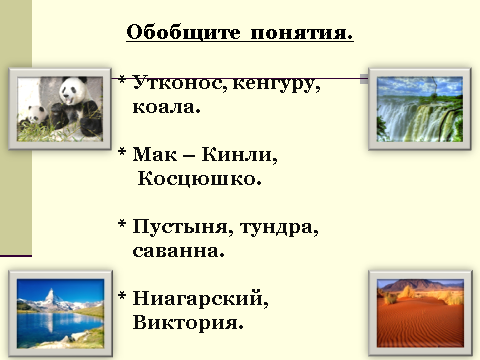 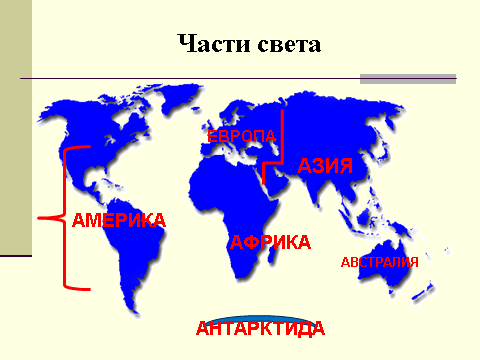 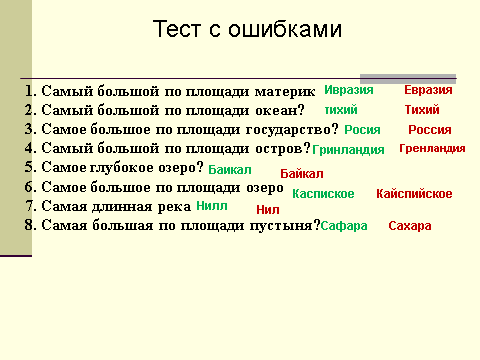 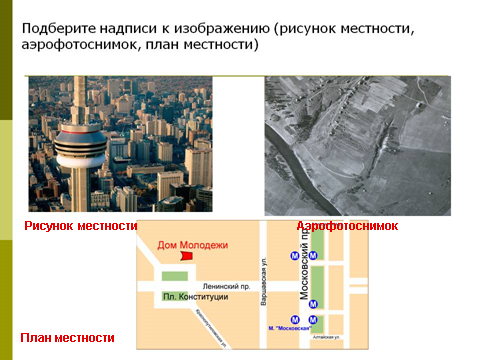 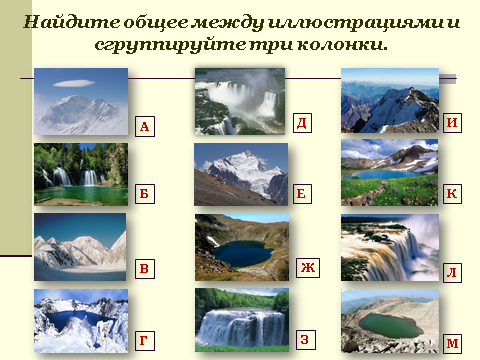 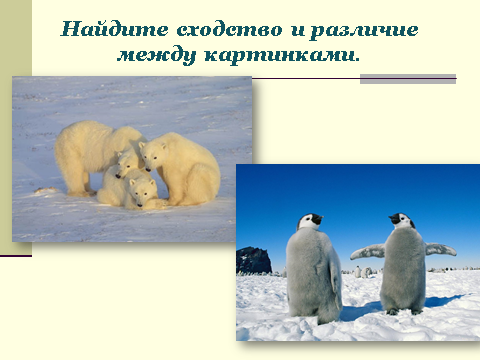 2. Упражнения на развитие вниманияЗадание:  Найдите  зашифрованное  географическое  понятие,  дайте  ему определение. жфдылвоаркнеморесрвоылфдфоврра 3.Упражнения на коррекцию зрительной и слуховой памяти и внимания.Упражнение «Трудное – запомни»Учитель показывает ученикам на 25 – 30 сек. десять слов с трудным написанием и убирает их (можно написать на доске и потом их закрыть). Затем под диктовку ученики пишут эти слова на листке«Географические силуэты»определить  по  очертанию географические объекты.Потом можно не только узнать страну (море, материк, остров), но и показать на карте, отметить на контурной карте или дать краткую характеристику: где находится, в чём особенности, чем известен?4. Тренировка слуховой памяти.«Три слова»Работают два ученика. Один называет ряды из трёх слов. После этого он называет лишь первое слово в каждом ряду, а второй ученик произносит два остальных:* Польша, Чехия, Словакия; * Уголь, олово, медь;Мнемотехника  (или  мнемоника)  —  от  греч.  mnemonikon  —  искусство запоминания,  означает  совокупность  приемов  и  способов,  облегчающих запоминание и увеличивающих объем памяти путем образования искусственных ассоциаций.Крупнейшие по площади страны Россия        Решил Канада         Коля  США            сшить  Китай           кафтанКак не забыть название 4 мировых океанов?  АИСТ А тлантический, И ндийский, С еверный, Л едовитый,Т ихий океаны